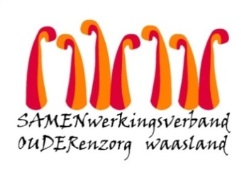 Nieuwsbrief woonzorghuis Hofstede – 9 november 2021Beste bewoner, familie, mantelzorgerUpdate bezoekafspraken vanaf woensdag 10 novemberOp basis van evaluatie en nieuwe richtlijnen van het Agentschap voor Zorg en Gezondheid zijn er enkele aanpassingen van de bezoekregeling doorgevoerd.  Hoe een covid safe ticket bekomen?Heb je geen smartphone of kan je de app niet installeren, dan kan je ook op volgende manieren een CST aanvragen : Via de websites www.mijngezondheid.be of www.burgerprofiel.beTelefonisch op het nummer 078 78 78 50 (van 9u tot 19u op weekdagen en van 10u tot 18u op zaterdag)(hou rekening dat de bezorging per post 1 week duurt).Men zegge het voortHeb je weet van iemand die op bezoek komt in Hofstede maar deze nieuwsbrief wellicht niet ontvangt?  Verwijs hen door naar de website of bezorg hen deze brief.  Zo vermijden we ontgoocheling. Tot slotHet was weer eventjes wennen maar globaal gezien is de ingebruikname van het CST goed verlopen.  Het was fijn te ervaren dat ook jullie onze bezorgdheid delen.  Dank dus voor jullie begrip en medewerking.   Net zoals bij de vorige golven, gaan we die weer samen trotseren!   #hofstedecovidvrij #iedereenblijMet vriendelijke en veilige groet,Christel Vande Kerckhove
Dagelijks verantwoordelijkeCovid Safe Ticket in het woonzorgcentrum én de cafetariavanaf de leeftijd van 12 jaar en 2 maandWie geen CST kan voorleggen kan binnen met ofwel een negatief covid attest (max. 48 oud) of na afname van een sneltest (door u zelf mee te brengen).BezoekurenBezoek is iedere dag mogelijk bij voorkeur tussen 14 en 17u en tussen 19u en 20u. Tussen 14u en 17u : ingang via de cafetariaTussen 18u30 en 20u : aanbellen aan de voordeurRegistratieGelieve terug uw gegevens te noteren in de registratiemapjes.  Dit in functie van contactopvolging.Kinderen jonger dan 12 jaar en 2 maandZijn toegelaten maar wij adviseren om dit bezoek zoveel mogelijk buiten in de tuin of in de cafetaria te laten plaatsvinden.  Dit omdat dit grotere en beter verluchte ruimtes zijn. Bezoek op de kamerMaximaal 2 bezoekers tegelijkertijd Ventileer goed de ruimteGa rechtstreeks naar de kamerIn de cafetariaMaximum 32 personen toegelatenBlijf in uw bubbelDraag uw masker van zodra je recht staatVerplaatsingen buiten het woonzorghuisWe ontraden bewoners om aanwezig te zijn op  feesten met jonge kinderen. In het algemeen: vermijd drukke plaatsen.Algemene voorzorgsmaatregelenChirurgisch mondmaskerplicht : altijd én overalBezoekers: ook op de kamer van de bewoner.Bewoners: enkel bij verplaatsingen buiten de afdeling en in de cafetaria.Was en ontsmet regelmatig uw handenVerlucht en ventileer de kamer Hou 1,5m afstandBlijf thuis als u ziek bent of een hoog risicocontact hebt gehad.OntsmettenU kan ons een handje helpen door na uw bezoek de oppervlakten die u hebt aangeraakt, te ontsmetten.  De doekjes zullen terug aan de ingang ter beschikking zijn. 